.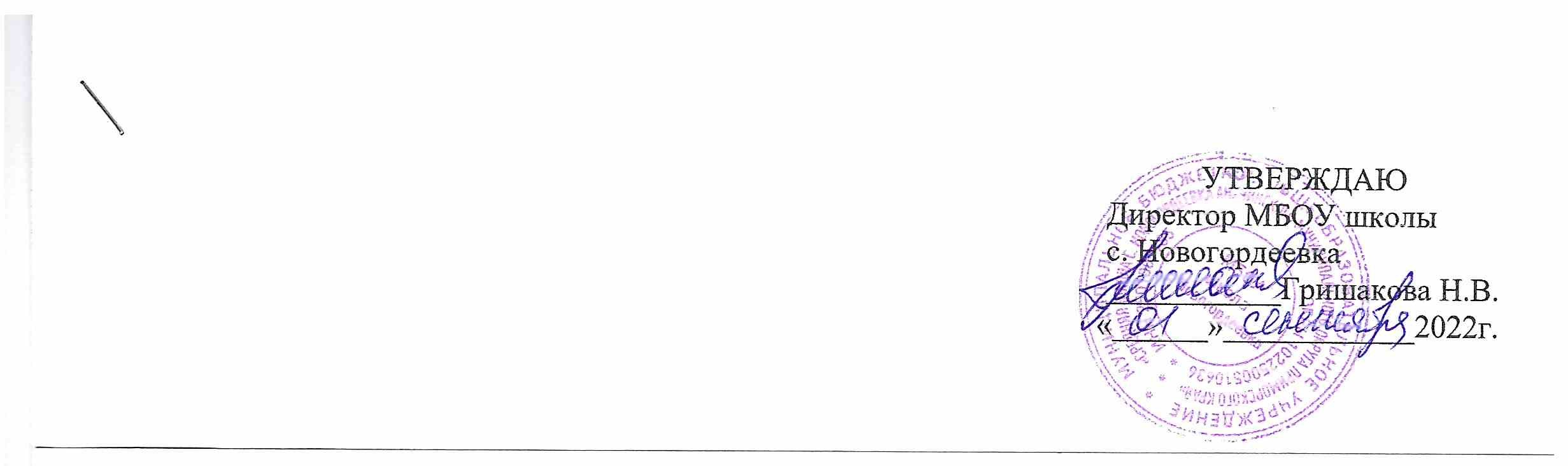 Планмероприятий по профилактике безнадзорности и правонарушенийнесовершеннолетних МБОУ школа с. Новогордеевка в 2022-2023 учебном году.Заместитель директора по ВР								Щура А.В.№МероприятияСрокиОтветственные за исполнение1. Профилактические мероприятия с обучающимися и родителями (законными представителями).1. Профилактические мероприятия с обучающимися и родителями (законными представителями).1. Профилактические мероприятия с обучающимися и родителями (законными представителями).1. Профилактические мероприятия с обучающимися и родителями (законными представителями).1Ведение банка данных семей и детей, находящихся в социально-опасном положении, состоящих на различных видах профилактического учетаВ течение учебного годаЗаместитель директора ВР2Организация индивидуальной профилактической работы с несовершеннолетними, находящимися в социально опасном положении, состоящих на различных видах учета и семьями в СОПВ течение учебного годаЗаместитель директора, педагог-психолог, классные руководители3Организация своевременного (оперативного) информирования о случаях детского неблагополучия, в том числе сопряженного с неблагоприятными условиями проживания (воспитания) в семье (исполнение статьи 9 Федерального закона от 24.06.1999 №120-ФЗ «Об основах системы профилактики безнадзорности и правонарушений несовершеннолетних»)В течение учебного годаЗаместитель директора, педагог-психолог, классные руководители4Организация работы по вовлечению несовершеннолетних, находящихся на профилактических учетах в продуктивную социально-значимую деятельность, в систему дополнительного образования, общественные объединенияВ течение учебного годаЗаместитель директора, классные руководители5Организация деятельности школьной службы примиренияВ течение учебного годаЗаместитель директора, педагог-психолог6Проведение заседаний Совета профилактики1 раз в месяцЗаместитель директора7Проведение мероприятий по профилактике безнадзорности и правонарушений несовершеннолетних, противодействию жестокому обращению с детьми и вовлечению несовершеннолетних в противоправную деятельность, в том числе с привлечением специалистов учреждений профилактики:- Этическая беседа «У воспитанных ребят все дела идут на лад» (1-2 кл.);- Классный час с элементами дискуссии «Нет преступления без наказания» (3-4 кл.);- Час общения «Уголовная ответственность несовершеннолетних» (5-6 кл.);- Классный час «Подросток и закон» (7-8 кл.);- Разъяснительная беседа «Как противостоять влиянию подростковых антиобщественных группировок» (9-11 кл.);- Игровая программа «Чтобы не случилось беды» (1-2 кл.)- Беседа «Мы в ответе за свои поступки (3-4 кл.);- Час общения «Шалость. Злонамеренный поступок. Вандализм» (5-6 кл.);- Деловая игра «Преступление и подросток» (7-8 кл.); - Разъяснительная беседа «Преступление и наказание» (9-11 кл.);- Интеллектуально-познавательная игра «Страна Закония» (1-2 кл.);- Классный час «Профилактика школьная - наука достойная» (3-4 кл.);-Разъяснительная беседа «Как не стать жертвой преступления» (5-6 кл.);- Классный час «Остановись у преступной черты (7-8 кл.); - Разъяснительная беседа «Проступок. Правонарушение. Преступление» (9-11кл.);- Беседа- игра «Что такое хорошо, что такое плохо» (1-2 кл.);- Беседа «Дисциплина и порядок – наши верные друзья» (3-4 кл.);-Деловая игра «Закон на нашей земле» (5-6 кл.);- Деловая игра «Разрешение конфликтов без насилия» (7-8 кл.);В течение учебного года1 четверть(сентябрь-октябрь)2 четверть(ноябрь-декабрь)3 четверть(январь – февраль – март)4 четверть(апрель – май)Заместитель директора, классные руководители8Организация мероприятий, направленных на правовое просвещение родителей, специалистов, работающих с несовершеннолетними:Беседа-игра «Ребенок и закон» (1-4 кл.);Деловая игра «Права и обязанности несовершеннолетних» (5-8);Разъяснительная беседа «Административная и уголовная ответственность несовершеннолетних» (9-11);Проведение профилактических бесед о правилах поведения в каникулярное время на тему: «Ответственность несовершеннолетних за правонарушения и преступления» с состоящими на различных видах учетаВ течение учебного годаОктябрьМартПеред каникуламиКлассные руководители9Родительские собрания, консультации, индивидуальные беседы:«Об обеспечении защиты прав и законных интересов несовершеннолетних»:- нормы действующего законодательства по вопросам, связанным с наказанием за противоправные действия в отношении несовершеннолетних;- о необходимости принятия мер для устранения условий, способствующих совершению преступлений против половой неприкосновенности несовершеннолетних;- о неприятии насилия в отношении женщин и детей, неравнодушного отношения к фактам семейного насилия;- контроль за времяпровождением несовершеннолетних в целях исключения допущения возможного нахождения детей в ситуации, представляющей опасность их жизни и здоровью;- о необходимости осуществления контроля за времяпровождением детей, исключения доступа несовершеннолетних к страницам Интернет-ресурсов, представляющим угрозу жизни и здоровью несовершеннолетних;- о необходимости сопровождения несовершеннолетних законными представителями в тёмное время суток;-  о недопущении случаев нахождения несовершеннолетних длительное время без присмотра;- о необходимости организации занятости детей во внеурочное время;- о необходимости предупреждения употребления подростками наркотических веществ, алкогольных напитков.- о негативных тенденциях в подростковой среде. О недопущении пропусков занятий без уважительной причины и о своевременном информировании классного руководителя о пропуске занятий;- о необходимости незамедлительного обращения в ОВД с заявлением о розыске детей в случае их безвестного исчезновения;- формы занятости во внеурочное время;- профилактика правонарушений, преступлений несовершеннолетними и в отношении их. Жестокое обращение с детьми, защита прав и законных интересов несовершеннолетних;- о недопущении распространения в социальных сетях ложных сообщений о совершении (возможном совершении) террористических актовВ течение учебного годаКлассные руководители10Проведение цикла открытых лекций для родителей по выявлению детей с суицидальным поведением, в том числе с привлечением специалистов учреждений профилактики:- «Психологические особенности подростков»;- «Профилактика семейного неблагополучия и суицидального поведения детей и подростков»;«Как защитить своего ребенка»;- «Как не попасть в беду»;- «Предотвращение суицидальных попыток».В течение учебного годаОктябрьНоябрьФевральМартАпрельпедагог-психолог11Проведение профилактических мероприятий, направленных на организацию родительского всеобуча:- В школу без проблем! Что нужно знать родителям первоклассника (1кл.);- Успешная адаптация ребенка к школе. Советы родителям первоклашки (1 кл.);- Ваш ребенок пятиклассник. Рекомендации для родителей в период адаптации учащихся 5 классов (5 кл.); - Психологические особенности детей младшего школьного возраста (2-3 кл.);- Агрессия у детей. Причины агрессии ее последствия (4 кл.);- Как не потерять взаимное доверие в семье (5-6 кл);- Конфликты в подростковом возрасте. Современные проблемы родителей и подростков (6-7 кл.);- Трудные дети: ошибки родителей. Как правильно строить отношения между родителями и детьми (8-9 кл.); - Роль семьи в воспитании детей-подростков (10-11 кл.) СентябрьОктябрьНоябрьДекабрьЯнварьФевральМартАпрельЗаместитель директора, педагог-психолог12Проведение мероприятий с обучающимися и родителями в рамках месячника «Семья»МартЗам. директора, педагог-психолог, классные руководители13Проведение мероприятий по профилактике семейного насилия, укреплению семейных ценностей, духовно-нравственному развитию детей, а также разъяснению норм действующего законодательства по вопросам, связанным с наказанием за действия по отношению к несовершеннолетним. Выпуск тематических буклетов для родителей:-  «Воспитание без наказания», «Психология общения»- Буклет для детей по профилактике жестокого обращения «Как избежать насилия»;- «Мой дом – моя крепость» - «Нормы и правила поведения в семье» - «Жестокость и насилие: как им противостоять?» - «Отцы и дети» - индивидуальные консультации и беседы с родителями и учащимисяВ течение учебного годаЗаместитель директора, педагог-психолог, классные руководители14Организация работы консультационного пункта для обучающихся и их родителей на базе МБОУ школа с.НовогордеевкаВ течение учебного годаЗаместитель директора, педагог-психолог, классные руководители15Информирование родителей (законных представителей) о необходимости осуществления контроля за времяпровождением детей и подростков в свободное от учебы время, в том числе о безопасном использовании несовершеннолетними сети Интернет.В течение учебного  годаКлассные руководители16Проведение мероприятий в рамках акции по предупреждению жестокого обращения с детьми «Дарю добро детям!»ДекабрьЗаместитель директора, классные руководители, педагог-психолог17Работа общественных объединений правоохранительной направленности(родительский патруль).В течение учебного года (по графику)Заместитель директора, классные руководители17Проведение «Дня правовой помощи детям».Встреча со специалистами органов системы профилактики по оказанию правовой помощи. 20 ноябряЗаместитель директора, классные руководители18Организация мероприятий по нравственно-половому воспитанию несовершеннолетних, пропаганде здорового образа жизни, профилактике употребления алкогольной и спиртсодержащей продукции, наркотических средств:- Разработка, распространение, размещение на сайте образовательного учреждения информационных материалов по профилактике употребления наркотических средств и психоактивных веществ среди несовершеннолетних (буклеты, памятки, листовки и т.д.) и родителей (законных представителей) несовершеннолетних:«Привычки. Их влияние на организм» (3-4 кл.);«Алкоголь, табакокурение, наркотики и будущее поколение» (5-7 кл.);«Опасные удовольствия» (8 кл.);«Проблемы подросткового алкоголизма» (9-11 кл.);«От вредной привычки к болезни всего один шаг» (1-2 кл.);«Здоровье наше богатство» (1-2 кл.);«Здоровый человек - здоровая страна» (3-4 кл.);«Вредные привычки» (5-7кл.);«Влияние алкоголя на детский организм. Проблема пивного алкоголизма» (8, 9-11 кл.).ежеквартальноСентябрьОктябрьНоябрьДекабрьЯнварьФевральМартАпрельМайЗаместитель директора, классные руководители, педагог-психолог19Проведение мероприятий, посвященных Международному дню детского «Телефона доверия»:- Буклет «Скажи телефону доверия «Да!»;- Размещение видеороликов на официальном сайте и экранах школы;- Показ и обсуждение видеороликов;- Информирование несовершеннолетних и родителей (законных представителей) о работе «Детского телефона доверия» и прямых телефонных линий по вопросам защиты прав и законных интересов несовершеннолетних.- Организация работы ежедневной «Почты доверия» в МБОУ школа с. Новогордеевка- Размещение в дневниках учащихся информации о службах, оказывающих специализированную помощь в случаях насилия и жестокого обращения, с указанием адреса и телефона службВ течение учебного годаЗаместитель директора, классные руководители, педагог-психолог20Проведение межведомственной операции «Подросток» совместно с субъектами системы профилактики.По плану Заместитель директора, классные руководители, специалисты органов системы профилактики21Организация отдыха, оздоровления детей, в том числе несовершеннолетних, из семей, находящихся   в социально опасном положении или иной трудной жизненной ситуации, а также несовершеннолетних, состоящих на профилактическом учёте субъектов системы профилактикиНоябрь, январь, март, июнь-августЗаместитель директора, классные руководители22Организация временного трудоустройства несовершеннолетних в возрасте от 14 до 18 лет в свободное от учёбы время, в том числе признанных находящихся в социально опасном положении, состоящих на учёте в органах внутренних дел.В летний периодЗаместитель директора, классные руководители2. Мероприятия для педагогов2. Мероприятия для педагогов2. Мероприятия для педагогов2. Мероприятия для педагогов23Организация проведения заседаний, совещаний, конференций, круглых столов по вопросам профилактики правонарушений, антиобщественных действий среди несовершеннолетних, предупреждения социального сиротства и жестокого обращения с детьми.В течение годаЗаместитель директора,24Организация прохождения курсов повышения квалификации, участия в семинарах по вопросам профилактики правонарушений, безнадзорности несовершеннолетнихВ течение годаЗаместитель директора3. Информационное сопровождение3. Информационное сопровождение3. Информационное сопровождение3. Информационное сопровождение25Размещение на стендах, сайте МБОУ школа с.Новогордеевка информации, направленной на профилактику правонарушений несовершеннолетних, жестокого обращения с детьмиВ течение годаЗаместитель директора26Распространение печатной продукции (памятки, буклеты) среди обучающихся, родителей по профилактике правонарушений несовершеннолетних, жестокого обращения с детьмиВ течение годаЗаместитель директора, классные руководители27Распространение среди родителей памяток по безопасному использованию детьми сети ИнтернетВ течение годаЗаместитель директора, классные руководители